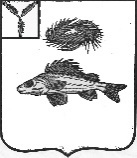   СОВЕТНОВОКРАСНЯНСКОГО МУНИЦИПАЛЬНОГО ОБРАЗОВАНИЯЕРШОВСКОГО МУНИЦИПАЛЬНОГО РАЙОНА САРАТОВСКОЙ ОБЛАСТИРЕШЕНИЕОт 01.06.2021 г.                                                                                                             № 6-12«Об утверждении плана нормотворческой деятельностиСовета депутатов Новокраснянского муниципального образования Ершовского  района Саратовской области на 2 полугодие 2021 года» В соответствии с Федеральным законом Российской Федерации от 06.10.2003 г. №131 –ФЗ  «Об общих принципах организации местного самоуправления в Российской Федерации». В целях организации нормотворческой деятельности Совета Новокраснянского муниципального образования»РЕШИЛ:Утвердить план нормотворческой деятельности Совета Новокраснянского МО на второе полугодие 2021 года, согласно приложению.Настоящее решение подлежит обнародованию и размещению на официальном сайте администрации Ершовского муниципального района в сети интернет.Настоящее решение вступает в силу со дня его принятия.Глава Новокраснянского муниципального образования                                Е.Ю. КузнецоваПриложение к решению Совета Новокраснянского МО Ершовского МРОт 01.06.2021 г. № 6-12СОГЛАСОВАНО:Глава Новокраснянского МО_____________ Е.Ю. КузнецоваПлан нормотворческой деятельности Совета Новокраснянского муниципального образования на 2 полугодие 2021 года.№Наименование проектов нормативно-правовых актов, планируемых к принятиюСрок исполненияОтветственные12341.Внесение изменений и дополнений в нормативно-правовые акты Совета Новокраснянского МОВ течение второго полугодияСпециалист администрации2.Работа по протестам прокуратуры Ершовского района Саратовской областиВ течение второго полугодия Специалист администрации3.Приведение муниципальных правовых актов Совета в соответствии с изменениями действующего законодательства В течение второго полугодияСпециалист администрации4.Внесение изменений и дополнений в регламент предоставления муниципальной услуги «Выдача разрешения на использование земель или земельного участка, находящийся в муниципальной собственности» утв. Постановлением №28 от 29.08.2019 г. Сентябрь 2021 г.Специалист администрации5.Разработка и утверждение бюджета Новокраснянского МО на 2020 г.Декабрь 2021 г.Глава Новокрасняского МО